A few sites to look for airfare/hotel/car: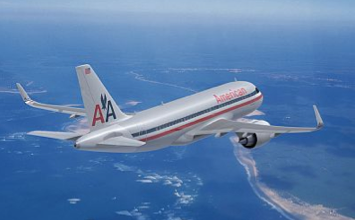 + Kayak+ Priceline+ Travelocity+ airbnbPlaces to travel: HEREClimates of the world+ Site One+ Site Two+ Site ThreeTime Zone/Time Difference: HEREWorld languages: HEREUnit of currency/Exchange Rate: HERE